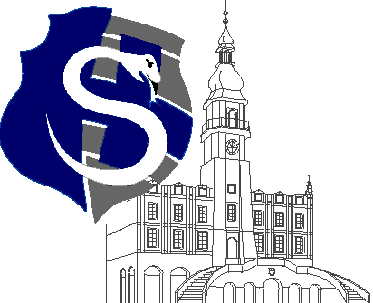 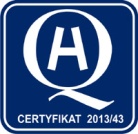 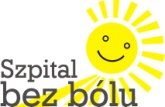 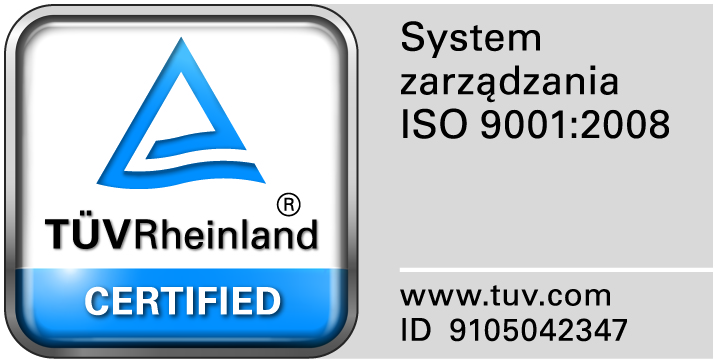 					                                                                                                                  									Zamość 2017-12-20	                                                                 Do  Wszystkich WykonawcówDot: Przetargu nieograniczonego nr 12/PN/17 na dostawę  różnych produktów farmaceutycznychWYJAŚNIENIA ZWIĄZANE Z TREŚCIĄ SIWZDziałając zgodnie z art. 38 ust. 2 ustawy Prawo zamówień publicznych (tj. Dz. U. z 2017 r. poz.1579), w związku z pytaniami  dotyczącymi treści Specyfikacji Istotnych Warunków Zamówienia – Zamawiający przesyła treść pytań nadesłanych do w/w postępowania wraz z odpowiedziami.Pytanie nr 1 Czy Zamawiający w Zadaniu nr 3  (Sevoflurane) dopuści, używany już wcześniej przez Zamawiająceg preparat Sevoflurane Baxter 250 ml w aluminiowej butelce, wyposażony w system wlewowy Dreager Fill tj adapter wielokrotnego użytku (adapter  nakręcany na butelkę, stanowiący szczelny bezpośredni system napełniania parowników), wraz z bezpłatnym użyczeniem  parowników kompatybilnych z systemem i aparatami do znieczulenia  w ilości wymaganej przez Zamawiającego ? Informujemy, że na rynku znajdują się obecnie co najmniej dwa produkty sevofluranu różniące  się systemem wlewowym (napełniania) parowników ( tj. Sevorane firmy AbbVie Polska Sp. z o.o. oraz Sevoflurane Baxter firmy Baxter Polska Sp. z o.o.) i obydwa gwarantują bezpieczeństwo zarówno dla obsługi medycznej jak i pacjentów i są powszechnie stosowane w jednostkach szpitalnych.Jednocześnie przypominamy, że regulacje prawa o zamówieniach publicznych art 29 ust 2,3 z dnia 29.01.2004r zawierają wyraźne wskazanie jak powinien wyglądać opis przedmiotu zamówienia zapewniający  uczciwą konkurencję wykonawców ( producentów). Zawarty w SIWZ opis przedmiotu zamówienia („butelka  z adapterem do napełniania parownika”) łamie tę zasadę wskazując wyraźnie jednego producenta firmę Abbvie  i  jej produkt Sevorane.  Ponadto pragniemy przypomnieć, że przedmiotem zamówienia jest produkt leczniczy a nie system napełniania. Dodatkowo wskazanie jednoznacznie jednego producenta skazuje zamawiającego na brak konkurencji cenowej oferentów a w konsekwencji wyższe ceny oferowanych produktów.Uzasadniając nasze zapytanie o dopuszczenie do zaoferowania naszego preparatu Sevoflurane Baxter 250ml, podkreślamy, że posiada on identyczne wskazania jak produkt opisany w SIWZ i był już używany przez Zamawiającego.Odpowiedź: Nie wyrażamy zgody.